      Туристическое агентство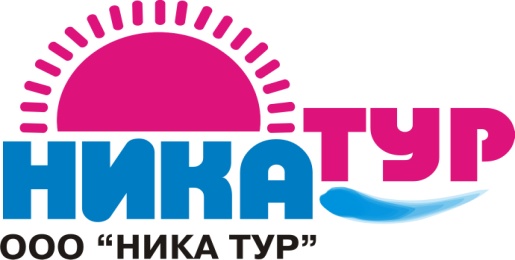             308004, гБелгород, ул.Губкина17               (4722) 72-13-10; 72-13-20            e-mail: nikatur31@mail.ru            www.nikatur31.ru______________________________________________________________________ г. АнапаГостевой дом « Высокий берег».       Анапа – один из самых солнечных курортов всего Черноморья. Морские бризы постоянно увлажняют воздух и создают прохладу в летний период. Анапская бухта считается идеальным местом для купания. Здесь Вас ждет теплое море, яркое солнце и целебный климат.                                                            Стоимость на 1 человека (руб.\ заезд)                                                                Проживание – 7 ночей .Расположение:Пляж:Гостевой дом находится в  районе Высокого берега г.Анапы .7-10 мин. до крупно-галечного пляжа. До песчаного пляжа 20 мин. пешком или 5 мин. на автобусе.Условия проживания: 2-х, 3-х местные номера с удобствами (Душ, Туалет, Умывальник, ТВ, Кондиционер) на II-ом этаже 2-х этажного здания по ул. Гоголя.            На I-ом этаже оборудованная  кухня с Холодильником.Питание:Есть оборудованная кухня для самостоятельного приготовления пищи. К услугам отдыхающих:Расчетный час :                 Рядом магазины, остановка, столовая с комплексными обедами. Выселение до 8-00, заселение после 10-00В стоимость входит:Проезд :                                Дети до 5-ти лет :Проезд, проживание, страховка на время пути, услуги сопровождающего.Курортный сбор туристы оплачивают самостоятельно на месте.На комфортабельном автобусе, телевизор.Оплачивается  проезд  плюс  ком. услуги   – 7400 руб., если ребенок проживает на одном месте с родителями.Лето 20242-х местные3-х местные07.06- 16.06103001030014.06 -23.06103001030021.06 -30.06108001080028.06 -07.07119001190005.07 -14.07133001290012.07 -21.07133001290019.07 -28.07133001290026.07 -04.08133001290002.08 -11.08133001290009.08 -18.08133001290016.08 -25.08133001290023.08 -01.09108001080030.08 -08.09108001080006.09 -15.091080010800